Inför Rikskval 1 den 14-16 maj, som vi trots osäkerheter om genomförandet planerar för, vill vi informera om att följande boenden finns att boka och att vi fått ett rabatterat erbjudande.Boende, restauranger, båtaffärer m.m.: se www.marstrand.seLogi - förslagPå Koön:Marstrands Havshotell, 
Telefon: 0303-24 02 00https://www.marstrands.se/  Vi har fått ett rabatterat erbjudande här. 
Ring dem och ange ”optimist2021” så gäller 1500 kr per natt i dubbelrum med frukost och spa.Marstrands familjecamping
Telefon: 0303-60584
Hemsida: www.marstrandscamping.sePå Marstrandsön:Grand Hotel, 
Telefon: 0303-60322
Hemsida: www.grandmarstrand.seVilla Maritime, 
Telefon: 0303-61025
Hemsida: http://www.villa-maritime.seCarlstens soldathotell (fästningen)
Telefon: 0303-60265, 0709-995074
Hemsida: www.carlstenssoldathotell.seHotell Nautic
Telefon: 0303-61030 
Hemsida: www.nautichotell.sePlanerade sjösättningsplatser vid 1, 2 och 3, Muskeviken, Hedvigsholmen resp Strandverket.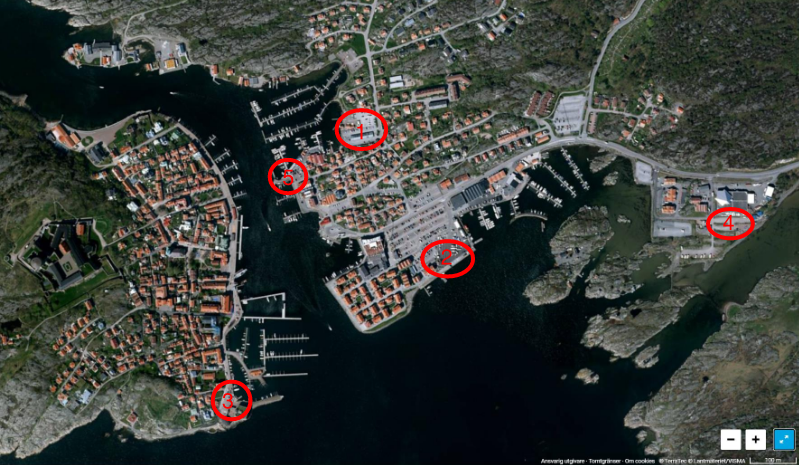 Med vänlig hälsning Kicki Hedström 0733-330486